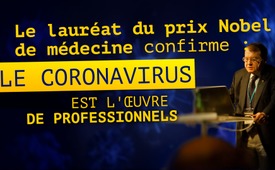 Le lauréat du prix Nobel de médecine confirme : le coronavirus est l'œuvre de professionnels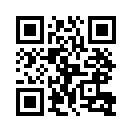 Une spectatrice de Kla.TV est licenciée par son patron pour non-respect de l’obligation du port du masque. Kla.TV en a fait un reportage et YouTube la sanctionne d’un blocage de 7 jours, si bien que des dizaines de milliers d'abonnés se retrouvent les mains vides pendant ce temps. L'interdiction de Youtube est-elle justifiée si Kla.TV apporte une contre voix à l'obligation du port du masque ?
Vous apprendrez dans cette émission ce que dit une étude de l'hôpital universitaire de Leipzig sur les effets du masque sur les personnes en bonne santé.Nul autre que le virologue français de renommée mondiale, lauréat du prix Nobel de médecine Luc Montagnier affirme que le coronavirus SRAS-CoV-2 est un virus créé artificiellement en laboratoire. Des séquences du VIH ont été ajoutées à des coronavirus classiques. Il l’a dit mot pour mot dans une émission de télévision.
 «Nous sommes arrivés à la conclusion qu'effectivement y a eu une manipulation au sujet de ce virus [...] Non, ce n'est pas naturel, c'est un travail de professionnel, un travail de biologiste moléculaire, un travail très minutieux, on peut dire d'horloger… »
Les déclarations du lauréat du prix Nobel jettent un éclairage tout à fait nouveau sur la crise du coronavirus. Si les manipulations sur le coronavirus sont vraies, la crise du coronavirus deviendrait un crime qui conduirait inévitablement à la question de savoir qui sont les responsables.de kw/hmSources:Conférences de presse de l’institut Robert  Koch avec le président Wieler et Christian Drosten :
https://www.youtube.com/watch?v=IPzXvLunoIo
https://www.youtube.com/watch?v=cXBIXes4_Q4
120 avis d'experts sur le coronavirus :
https://www.tank-deutschland.de/120-expertenstimmen-zu-corona/
Comment des voix des experts sont dénigrées et présentées comme des « théories de conspiration » :
https://www.tagesschau.de/investigativ/monitor/corona-verschwoerungstheorien-101.html
https://www.youtube.com/watch?v=xcirqmhBCvk
https://en.wikipedia.org/wiki/Shiva_Ayyadurai
https://www.presse.online/2020/05/08/bhakdi-ueber-seine-motivation-verschwoerungstheorien-und-unnuetze-masken/
Comment des voix professionnelles sont présentées comme incompétentes :
https://www.infranken.de/ratgeber/gesundheit/coronavirus-eine-biowaffe-dubiose-fakten-und-was-dahinter-steckt;art154607,4944278
Entretien avec le professeur Luc Montagnier :
https://www.youtube.com/watch?v=uiURmEIYgU4Cela pourrait aussi vous intéresser:#Coronavirus-fr - www.kla.tv/Coronavirus-frKla.TV – Des nouvelles alternatives... libres – indépendantes – non censurées...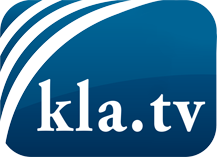 ce que les médias ne devraient pas dissimuler...peu entendu, du peuple pour le peuple...des informations régulières sur www.kla.tv/frÇa vaut la peine de rester avec nous! Vous pouvez vous abonner gratuitement à notre newsletter: www.kla.tv/abo-frAvis de sécurité:Les contre voix sont malheureusement de plus en plus censurées et réprimées. Tant que nous ne nous orientons pas en fonction des intérêts et des idéologies de la système presse, nous devons toujours nous attendre à ce que des prétextes soient recherchés pour bloquer ou supprimer Kla.TV.Alors mettez-vous dès aujourd’hui en réseau en dehors d’internet!
Cliquez ici: www.kla.tv/vernetzung&lang=frLicence:    Licence Creative Commons avec attribution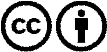 Il est permis de diffuser et d’utiliser notre matériel avec l’attribution! Toutefois, le matériel ne peut pas être utilisé hors contexte.
Cependant pour les institutions financées avec la redevance audio-visuelle, ceci n’est autorisé qu’avec notre accord. Des infractions peuvent entraîner des poursuites.